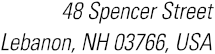 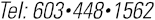 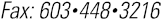 Термистор и гирлянды термисторов Модели 3800/3810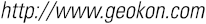 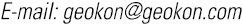 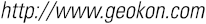 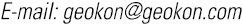 Руководство по установкеГарантийные обязательстваКомпания Geokon, Inc. гарантирует отсутствие на своей продукции дефектов материалов и недостатков качества изготовления при нормальной эксплуатации в течение срока службы 13 месяцев со дня приобретения. При обнаружении неисправности компонента его необходимо отправить на завод для проверки с условием предоплаты транспортировки. После выполнения проверки проведенной Geokon, и в случае обнаружения дефекта, будут бесплатно выполнены ремонт или замена. При этом действие гарантии будет отменено  в случае обнаружения следов неумелого обращения или повреждений в результате чрезмерного воздействия коррозии, тока, нагрева, сырости или вибраций, а также ввиду несоблюдения технических требований, ненадлежащего применения, ненадлежащего использования или несоблюдения прочих условий работы, установленных  Geokon. На компоненты со следами износа или повреждений, образовавшихся в результате ненадлежащего использования гарантия не действует, также как на предохранители и аккумуляторные батареи. Geokon производит приборы для измерений, ненадлежащее использование которых представляет потенциальную опасность. Приборы для измерений предназначены для установки и использования только квалифицированными работниками. Прочие гарантийные обязательства, отличные от заявленных в данном документе не являются действительными. Прочие гарантийные обязательства, такие как прямо оговоренная либо связанная гарантия, включая но не ограничиваясь  связанной гарантией на  товарное состояние и  пригодность для определенного вида применения, также не являются действительными. Geokon, Inc. не несет ответственности за повреждения или материальный ущерб нанесенные другому оборудованию, прямым или косвенным образом или случайно, а также ввиду отдельных действий или последствий, в случаях, возможного проявления указанных признаков в результате установки или использования изделия покупателем. Средства правовой защиты продавца при предъявлении каких-либо претензий к данному соглашению с Geokon, Inc. или в случае предъявления каких-либо претензий к каким-либо гарантийным обязательствам, предоставляемым Geokon, Inc., не должны рассматривать заявляемые убытки, в размере превышающем цену покупки, оплаченной покупателем на счет компании Geokon, Inc. за компоненты или оборудование, непосредственно связанные с подобными претензиями. Geokon ни при каких обстоятельствах не будет компенсировать заявителю убытки, возникшие при установке и/или демонтаже оборудования. Подготовка руководств и/или программного обеспечения были выполнены Geokon, Inc. с особой тщательностью; при этом компания Geokon, Inc. не несет ответственность за какие-либо возможные упущения или ошибки, которые могли бы проявиться при этом,  а также  не несет ответственность за какой-либо ущерб или убытки, возникшие ввиду использования изделий в соответствии с информацией, содержащейся в руководстве или программном обеспечении.1. Введение   Термисторы представляют собой полупроводниковые устройства, которые ведут себя как терморезисторы, то есть резисторы с высоким (как правило отрицательным) коэффициентом сопротивления. Бусинки термисторов изготавливаются из смеси окисей металлов, упакованных в эпоксидную смолу или стекло. Бусинки имеют небольшой размер, высокую прочность и стабильность при длительном сроке службы. Ввиду очень высокого сопротивления термисторов влиянием сопротивления кабеля практически можно пренебречь. Однако, для обеспечения высокой точности при работе сопротивление кабеля можно принять во внимание. Точность гирлянд термисторов, используемых в нашем случае, составляет +/- 0,5о С (Модель 3800-1-1-1) или +/- 0,2оС (Модель 3800-1-2-1). Стандартный рабочий диапазон температуры: от -50 до 150оС. Имеются высокотемпературные исполнения с диапазоном температуры от -30 до +230оС.2. УстановкаВ изделиях моделей 3800-1-1 и 3800-1-2  термистор установлен внутри корпуса, которые сплавлен с наконечником кабеля, при этом изделие готово к подсоединению к сооружению или заглублению в грунт или в бетон. Герметизированный корпус изготовлен из ПВХ для низкотемпературных моделей или из нержавеющей стали для высокотемпературных моделей. Гирлянды термисторов модели 3810 изготавливаются посредством удаления внешней оболочки многопарного жильного кабеля на участке небольшой длины на заранее определенную глубину; с последующим сращиванием модели 3800-1-1-1 с одной из пар проводников и  герметизацией места сращивания. Перед установкой снимите и запишите показания всех термисторов для проверки  их работоспособности и фиксации показаний окружающей температуры. Еще раз снимите и запишите показания, как только гирлянда термисторов будет развернута в рабочее положение, а затем еще раз после определенного промежутка времени в целях  стабилизации температуры и надежного обеспечения линии начала отсчета показаний температуры. 3. Считывание показанийПоказания с термисторов можно снять с помощью измерительных блоков GK 403 или GK 404, которые отображают показания температуры непосредственно в градусах Цельсия. Как вариант для стандартных термисторов, работающих в диапазоне от -50 до +150оС, можно использовать цифровой омметр совместно с Таблицей Б1, приведенной на следующей странице. Снятие показаний с термисторов, рассчитанных на высокие температуры, можно осуществить аналогичным образом, пользуясь Таблицей Б2. Следует отметить, что при использовании длинного кабеля, может потребоваться поправка на сопротивление кабеля. Стандартным кабелем является кабель 22 AWG с сопротивлением 16 Ом на 1000 футов (305 м) длины. При расчете влияния кабеля следует учитывать общую длину соединительных проводников (то есть, удвоить значение длины). 4. Подсоединение регистрирующего устройства.Для подключения гирлянды термисторов модели 3810 к регистрирующему устройству (модель 8021/8025) потребуется мультиплексор (модели 8032). Подсоединение гирлянды термисторов с общим проводом ограничивает возможность непосредственного подсоединения гирлянды к регистрирующему устройству. Для каждого канала мультиплексора потребуется перемычка, чтобы разделить общий провод между всеми термисторами в гирлянде.-CR1000/CR800 Проводка для модели 8032 при считывании показаний гирлянды термисторов в 32 канальном режиме.* ПРИМЕЧАНИЕ: Снятие показаний с термисторов выполняется посредством одностороннего канала,  а возбуждение -- посредством одного из каналов возбуждения регистрирующих устройств через схему дополняющего резистора.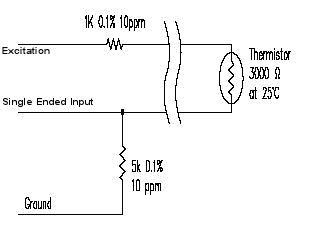 Рисунок А-1: Электрическая схема термисторного моста.ПРИМЕЧАНИЕ: Микропереключатели для мультиплексора 8032 должны быть установлены в 32-канальный режим. Каждый отдельный термистор подсоединен обычной перемычкой как показано ниже.Электрическая схема мультиплексора:ПРИМЕЧАНИЕ: * Требуется перемычкаЛинеаризация показаний температуры стандартного термистора с помощью уравнения Штайнхарта и ХартаТип термистора: YSI 44005, Dale #1C3001-B3, Alpha #13A3001-B3Уравнение зависимости сопротивления от температуры: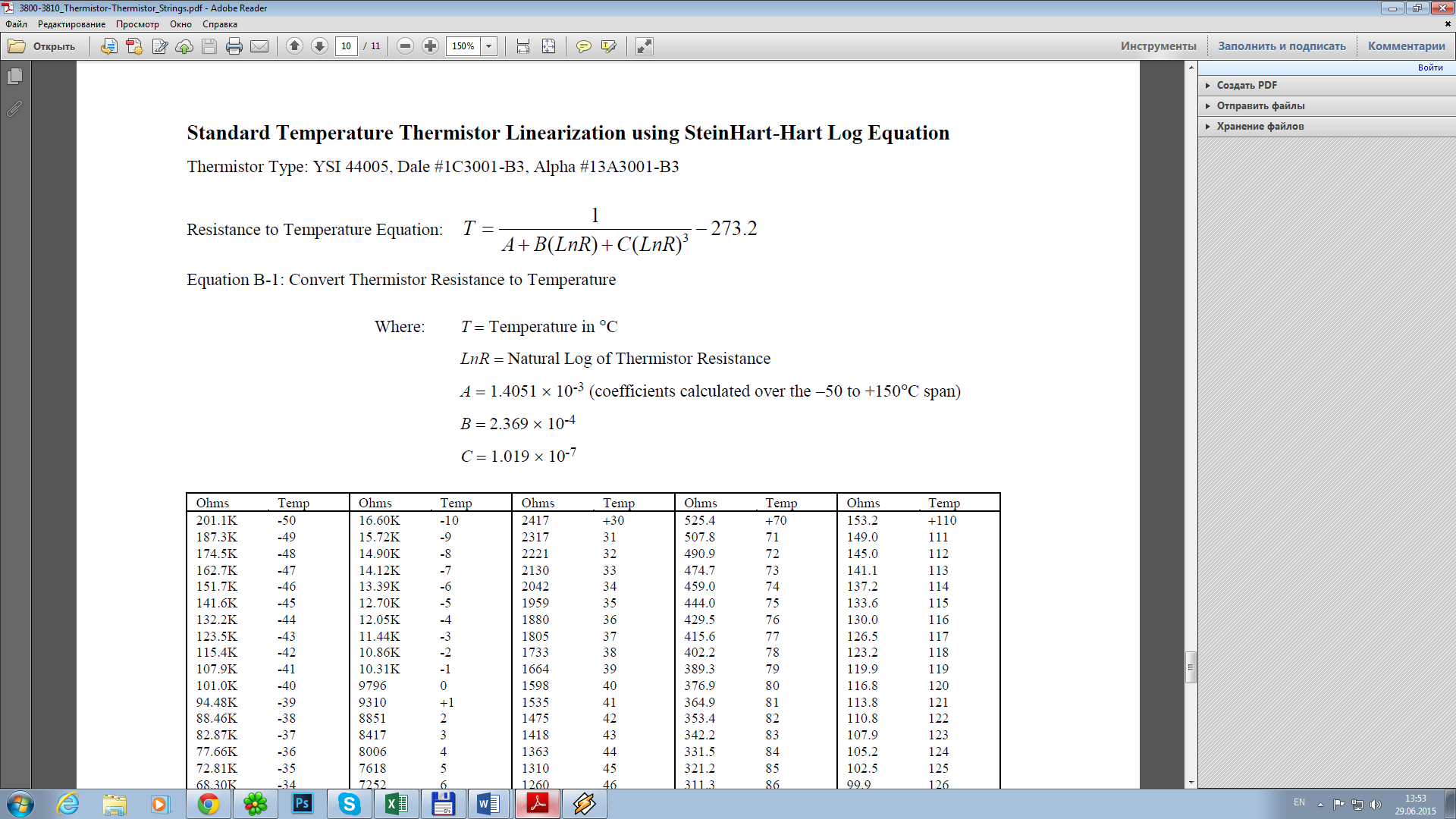 Уравнение Б-1: Преобразование сопротивления термистора в температуру где:     T = Температура в оCLnR  = натуральному логарифму сопротивления термистораA = 1,4051 х 10-3 (коэффициент, вычисленный в диапазоне от  -50 до +150 оC )B = 2,369 х 10-4C = 1,019 х 10-7 Таблицы Б-1. Сопротивление стандартного термистора в зависимости от температурыЛинеаризация показаний температуры высокотемпературного  термистора с помощью уравнения Штайнхарта и ХартаТип термистора: Thermometrics BR55KA822JОсновное уравнение:где:	T = Temperature in оCLnR = натуральный логарифм  сопротивления термистораA = 1,02569 х 10-3B = 2,478265 х 10-4C = 1,289498 х 10-7Примечание: Коэффициенты вычислены для диапазона от -30о до +260о C. Таблица расчета температуры и погрешности Таблица Б-2. Сопротивление высокотемпературного термистора в зависимости от температуры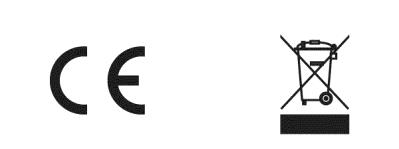 CR1000/CR800 регистрирующее устройство8032 мультиплексорНазначение12 В12В Выход 12 В постоянного тока GGЗаземление для силовых линийC#RESПорт управление № /Сброс C#CLKЦифровой порт Вх/Вых № / тактовый генератор AGAGАналоговое заземление*SE#1HОдносторонний вход канала № для термистора *VX#1LВозбуждение VX#ppm =Частей на миллионExcitation =Возбуждение Thermistor 3000 Ω at 25oC =Термистор 3000 Ом при 25оСSingle ended input =Односторонний (заземленный ) входGround =Заземление Мультиплексора 8032 Модель 3800/3810IHТермисторное измерительное устройство 11LОбщий провод термистора *2HТермисторное измерительное устройство 22LОбщий провод термистора *SЭкран3HТермисторное измерительное устройство 33LОбщий провод термистора *Oм	темп. Oмтемп. Oмтемп. 201,1K	-50187,3K	-49174,5K	-48162,7K	-47151,7K	-46141,6K	-45132,2K	-44123,5K	-43115,4K	-42107,9K	-41101,0K	-4094,48K	-3988,46K	-3882,87K	-3777,66K	-3672,81K	-3568,30K	-3464,09K	-3360,17K	-3256,51K	-3153,10K	-3049,91K	-2946,94K	-2844,16K	-2741,56K	-2639,13K	-2536,86K	-2434,73K	-2332,74K	-2230,87K	-2129,13K	-2027,49K	-1925,95K	-1824,51K	-1723,16K	-1621,89K	-1520,70K	-1419,58K	-1318,52K	-1217,53K	-1116,60K	-1015,72K	-914,90K	-814,12K	-713,39K	-612,70K	-512,05K	-411,44K	-310,86K	-210,31K	-19796	09310	18851	28417	38006	47618	57252	66905	76576	86265	95971	105692	115427	125177	134939	144714	154500	164297	174105	183922	193748	203583	213426	223277	233135	243000	252872	262750	272633	282523	292417	302317	312221	322130	332042	341959	351880	361805	371733	381664	391598	401535	411475	421418	431363	441310	451260	461212	471167	481123	491081	501040	511002	52965,0	53929,6	54895,8	55863,3	56832,2	57802,3	58773,7	59746,3	60719,9	61694,7	62670,4	63647,1	64624,7	65603,3	66582,6	67562,8	68543,7	69525,4	70507,8	71490,9	72474,7	73459,0	74444,0	75429,5	76415,6	77402,2	78389,3	79376,9	80364,9	81353,4	82342,2	83331,5	84321,2	85311,3	86301,7	87292,4	88283,5	89274,9	90266,6	91258,6	92250,9	93243,4	94236,2	95229,3	96222,6	97216,1	98209,8	99203,8	100197,9	101192,2	102186,8	103181,5	104176,4	105171,4	106166,7	107162,0	108157,6	109153,2	110149,0	111145,0	112141,1	113137,2	114133,6	115130,0	116126,5	117123,2	118119,9	119116,8	120113,8	121110,8	122107,9	123105,2	124102,5	12599,9	12697,3	12794,9	12892,5	12990,2	13087,9	13185,7	13283,6	13381,6	13479,6	13577,6	13675,8	13773,9	13872,2	13970,4	14068,8	14167,1	14265,5	14364,0	14462,5	14561,1	14659,6	14758,3	14856.8	14955.6	150153,2	110149,0	111145,0	112141,1	113137,2	114133,6	115130,0	116126,5	117123,2	118119,9	119116,8	120113,8	121110,8	122107,9	123105,2	124102,5	12599,9	12697,3	12794,9	12892,5	12990,2	13087,9	13185,7	13283,6	13381,6	13479,6	13577,6	13675,8	13773,9	13872,2	13970,4	14068,8	14167,1	14265,5	14364,0	14462,5	14561,1	14659,6	14758,3	14856.8	14955.6	150темпR(Ом)LnRLnR3Рассчит. Темп.ДиффFSошибкатемпR(Ом)LnRLnR3Рассчит. Темп.ДиффFSошибка-3011389811,6431578,342-30,170,170,06120407,626,010217,118120,000,000,00-258618211,3641467,637-25,140,140,05125360,85,888204,162125,000,000,00-206580511,0941365,581-20,120,120,04130320,215,769191,998130,000,000,00-1550684,210,8331271,425-15,100,100,03135284,955,652180,584135,000,000,00-103936010,5811184,457-10,080,080,03140254,25,538169,859140,01-0,010,00-530807,410,3361104,068-5,070,070,02145227,35,426159,773145,02-0,02-0,01024288,410,0981029,614-0,050,050,02150203,775,317150,314150,03-0,03-0,01519294,69,868960,7984,960,040,01155183,115,210141,428155,04-0,04-0,011015424,29,644896,8719,980,020,01160164,95,105133,068160,06-0,06-0,0215124239,427837,84314,980,020,01165148,835,003125,210165,08-0,08-0,032010061,49,216782,87519,990,010,00170134,644,903117,837170,09-0,09-0,032582009,012731,89325,000,000,00175122,14,805110,927175,08-0,08-0,03306721,548,813684,51430,01-0,010,00180110,954,709104,426180,07-0,07-0,02355540,748,620640,47835,01-0,010,00185100,944,61598,261185,10-0,10-0,044045928,432599,51940,02-0,02-0,0119092,0864,52392,512190,09-0,09-0,03453825,38,249561,39245,02-0,02-0,0119584,2144,43387,136195,05-0,05-0,02503202,928,072525,91350,01-0,01-0,0120077,0884,34582,026200,05-0,05-0,02552693,77,899492,79055,02-0,02-0,0120570,7174,25977,237205,02-0,02-0,01602276,327,730461,94660,02-0,02-0,0121064,9854,17472,729210,000,000,00651931,927,566433,15765,02-0,02-0,0121559,8194,09168,484214,970,030,01701646,567,406406,28370,02-0,02-0,0122055,1614,01064,494219,930,070,02751409,587,251381,24375,01-0,010,0022550,9553,93160,742224,880,120,04801211,147,099357,80880,000,000,0023047,1423,85357,207229,820,180,06851044,686,951335,91585,000,000,0023543,6733,77753,870234,770,230,0890903,646,806315,32590,02-0,02-0,0124040,5333,70250,740239,690,310,1195785,156,666296,19195,01-0,010,0024537,6713,62947,788244,620,380,13100684,376,528278,253100,000,000,0025035,0553,55745,001249,540,460,16105598,446,394261,447105,000,000,0025532,6773,48742,387254,440,560,19110524,966,263245,705110,000,000,0026030,4963,41839,917259,340,660,23115461,916,135230,952115,000,000,00